                CASSOVIA DETSKÝ TRIATLON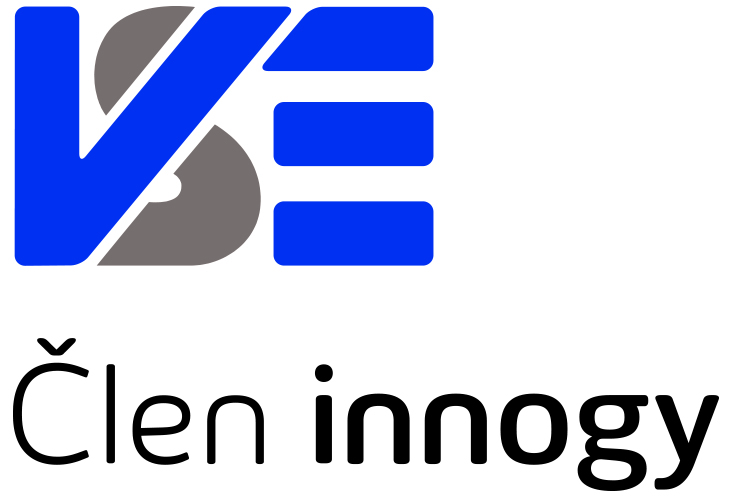 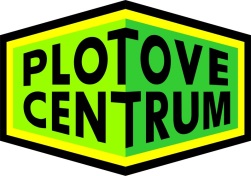                  3. ročník            Slovenský pohár v triatlone Slovenský pohár a M – SR v mix štafetáchUsporiadateľ:	Triatlonový klub Košice, Mestská časť Košice – Nad JazeromMiesto:	Košice,  Mestská časť Košice – Nad Jazerom, PlážDátum:	6. júl 2019Súťažný výbor:	Riaditeľ pretekov:	G. FotulTechnický delegát:	E. StankováHlavný rozhodca:	M. StankoPreteky Mix štafety prebiehajú podľa pravidiel súťažného poriadku STU pre rok 2018 vo formáte 2 + 2, teda žena – muž – žena – muž, kde každý pretekár musí absolvovať celý triatlon a odovzdanie štafety sa uskutočňuje vo vymedzenej zóne dotykom pretekárov. Cieľové poradie sa určuje podľa dobehu do cieľa posledného pretekára. Štafety nemusia byť poskladané výlučne z klubových pretekárov ale môžu byť poskladané z rôznych klubov alebo bez klubovej príslušnosti. Medaily z M - SR získajú iba klubové štafety zložené z riadne registrovaných pretekárov.Popis tratí:	Plávanie: otvorená voda	Beh: v areáli rekreačnej oblasti Jazero		             Cyklo: na hrádzi a pod hrádzou, 2 a 3 km okruh, uzavretá trať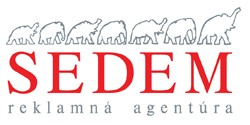 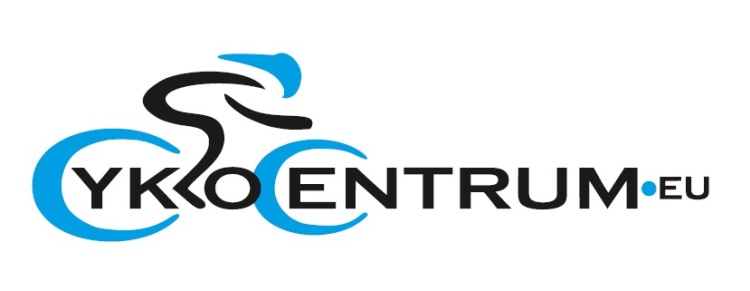 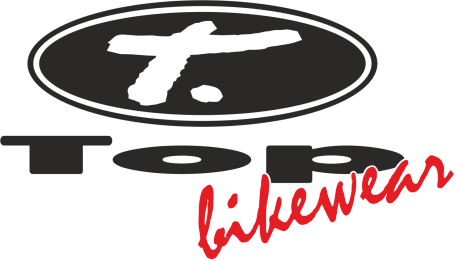 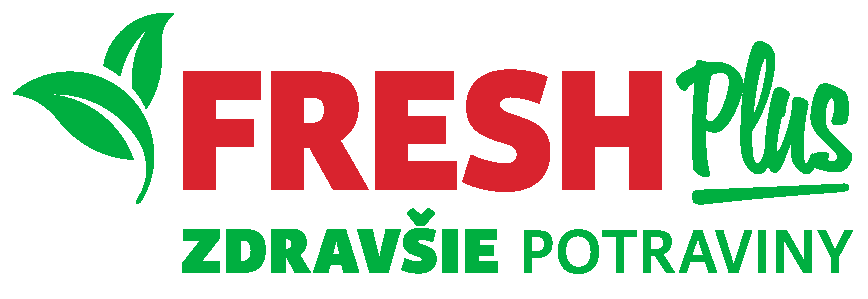 Prihlášky:	www. triathlon.sk Štartovné:	nádeje A, B, C, mladší žiaci, starší žiaci 5 € do termínu 21. 6. 2019, 8 € po tomto termíne alebo na mieste                           	pre štafety:                           	open 10 € do termínu 21. 6. 2019, 15 € po tomto termíne alebo na mieste	štafeta žiaci 20 € do termínu 21. 6. 2019, 30 € po tomto termíne alebo na mieste                           	štafeta elita, AG 40 € do termínu 21. 6. 2019, 60 € po tomto termíne alebo na mieste	Pretekári bez platnej licencie STÚ uhradia povinný poplatok za jednodňovú licenciu Slovenskej triatlonovej únii vo výške € 4,- (dospelý, junior, dorastenec), resp. € 2,- (žiak, nádej).Platba:	Štartovné je možné uhradiť cez platobnú bránu STU alebo na bankový účet SK19 7500 0000 0040 1700 2019 ( do poznámky uvedte meno a rok narodenia ) alebo na miestePrezentácia:	piatok 5. 7. 2019, 12.30 – 13.00 hod		sobota 6. 7. 2019, 8.30 – 9.00 hodŠtartovný balíček obsahuje: 	nevratné štartovné číslo, vratný čip, lístok na obed, technický uterák s logom pretekov ( len pre pretekárov prihlásených do termínu 21. 6. 2019 a pre každého pretekári iba jeden aj keď štartuje na individuálnich aj štafetových pretekoch )Občerstvenie:	 v cieli, po pretekochCeny:	Vecné ceny a trofeje v kategóriách a štafetách nádeje a žiaci.                                     V štafetách elite a age group: finančné cenyMeranie časov:         čipovou technológiou, SUNBELL, vysledkovyservis.sk         Ustanovenia:Podujatie sa koná podľa platných pravidiel STÚ a týchto propozícií. Prihlásením sa na podujatie každý účastník berie na vedomie, že sa pretekov zúčastňuje na vlastné riziko a vlastnú zodpovednosť, oboznámil sa s pravidlami STÚ a propozíciami týchto pretekov, je zdravý, absolvoval potrebnú lekársku prehliadku, dáva svoj neodvolateľný súhlas na zverejnenie obrazovej a zvukovej dokumentácie (fotografie a videozáznam) z podujatia, na ktorých je zachytený a zároveň súhlasí s ich využitím na marketingové účely podujatia a jeho partnerov a takisto je povinný dodržiavať pravidlá cestnej premávky a riadiť sa pokynmi polície a usporiadateľov podujatia. Prihlásením sa na podujatie každý účastník v súlade so zákonom č. 18/2018 Z. z. o ochrane osobných údajov v jeho platnom znení dáva svoj súhlas na spracovanie svojich osobných údajov pre účely vedenia evidencie účastníkov podujatia organizátorovi podujatia a sprostredkovateľom zabezpečujúcim prihlasovanie a spracovanie výsledkov podujatia, a taktiež vyhlasuje, že uvádza svoje vlastné osobné údaje, alebo údaje osoby, ktorá mu k uvedeniu údajov dala písomný súhlas, alebo osoby, ktorej je zákonným zástupcom. Usporiadateľ nepreberá zodpovednosť za škody na majetku alebo na zdraví súvisiace s cestou, pobytom a účasťou pretekárov na podujatí. Usporiadateľ si vyhradzuje právo nutných technických zmien oproti propozíciám podujatia z dôvodu nepredvídateľných okolností. Usporiadateľ si vyhradzuje právo na zmenu propozícií v prípade dohody s technickým delegátom a hlavným rozhodcom. Za stratu čipu je sankcia 20 eur.KategóriaRok narodeniaPlávanie( km )Cyklo( km )Beh( km )DepodnupoučenieŠtartDepovonVyhlásenie výsledkovžiaci nádeje C           2012 a mladší0,0250,50,128.30-9.0010.5511.0511.15-11.3015.00žiačky nádeje C              2012 a mladší0,0250,50,128.30-9.0010.5511.0511.15-11.3015.00žiaci nádeje B           2011 20100,7520,38.30-9.0010.4010.5011.15-11.3015.00žiačky nádeje B              2011 20100,7520,38.30-9.0010.4010.5011.15-11.3015.00žiaci nádeje A              2009 20080,130,58.30-9.0011.2010.3011.15-11.3015.00žiačky nádeje A           2009 20080,130,58.30-9.0011.2010.3011.15-11.3015.00žiaci mladší              2007 20060,2618.30-9.009.5010.0011.15-11.3015.00žiačky mladšie               2007 20060,2618.30-9.009.5010.0011.15-11.3015.00žiaci starší                    2005 20040,3928.30-9.009.059.1511.15-11.3015.00žiačky staršie                2005 20040,3928.30-9.009.059.1511.15-11.3015.00open muži2003 a starší0,3928.30-9.009.059.1511.15-11.3015.00open ženy                    2003 a starší0,3928.30-9.009.059.1511.15-11.3015.00Štafety žiaci2 + 22007 – 20040,120,511.15-11.4513.2013.3014.3015.00Štafety elita2 + 22003 -19890,24111.15-11.4511.5012.0014.3015.00Štafety AG2 + 21980 a starší0,24111.15-11.4511.5012.0014.3015.00